 Growth Goal Event Form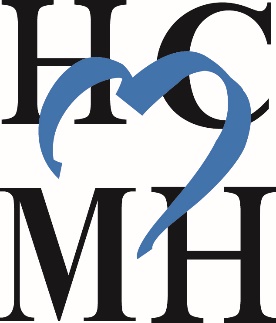 Helping promote HCMHPlease fill out form and submit to Gary Moritz, garym@humboldthopspital.org for your event to be considered towards our Organizational Growth Goal. There are many ways to promote HCMH in the committees we serve, some examples include: walking in a parade with an HCMH shirt, speaking about your department to a local organization, and being involved in a community group where you are actively promoting HCMH services.While we do encourage you to be involved, activities where you participate but are not necessarily promoting HCMH, will not be counted towards our Growth Goal.Name: Email: Department:Event/activity: Explanation of activity: 